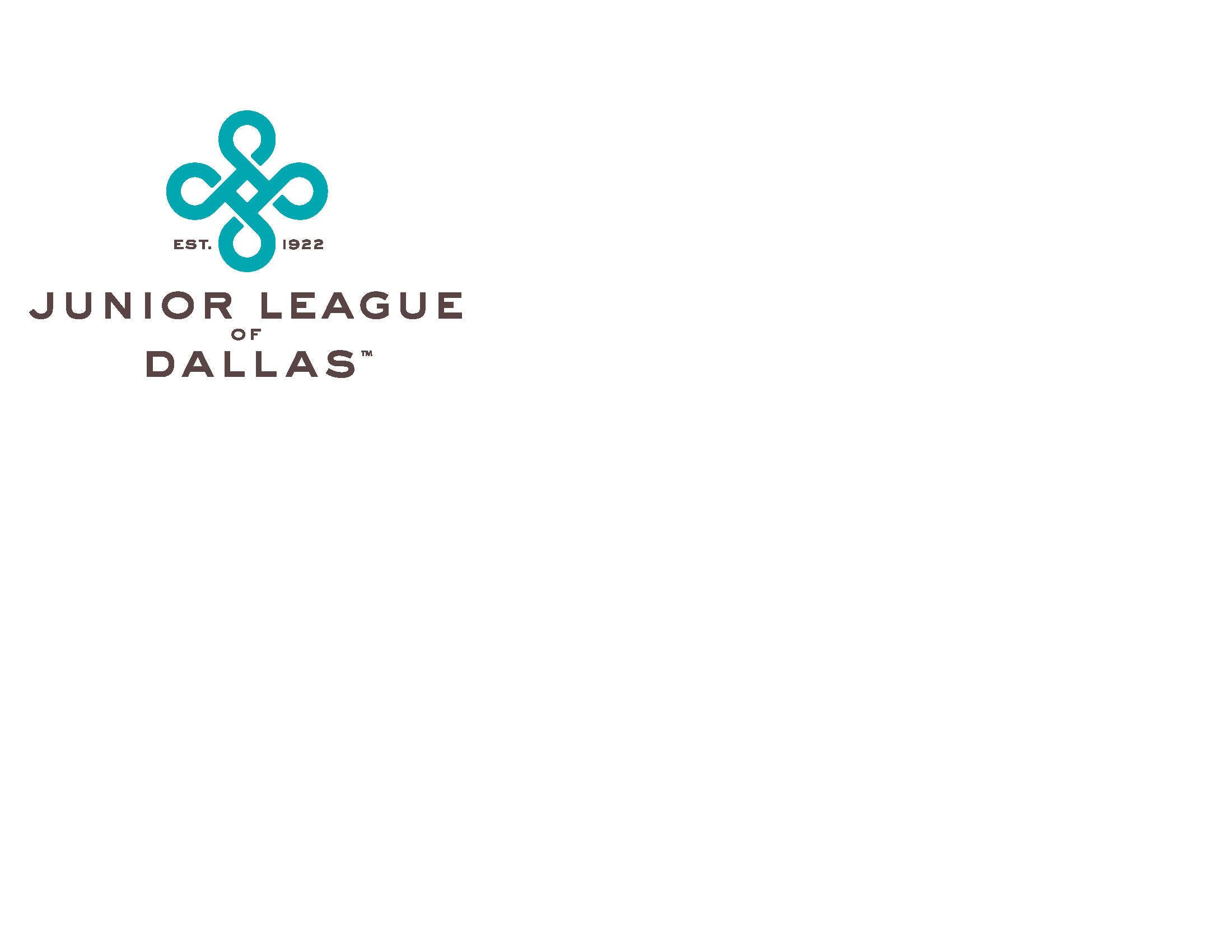 Junior League of DallasSustainer of the Year Nomination FormThis form and attachments must be received no later than 5:00 p.m. March 31, 2021.The Junior League of Dallas (JLD) is proud to have many outstanding Sustaining members who continue to share their JLD leadership skills and training, while making a difference in the community.  They represent the very best qualities of League members and show selfless dedication.  It's time once again to honor one of these remarkable women with the Sustainer of the Year Award.  Please take a few minutes to nominate a fellow Sustainer!The Sustainer of the Year Award is presented annually by JLD Active members.  The Sustainer of the Year will be announced in June and honored at the Milestones Luncheon in April 2022.  All nomination forms must adhere to the following guidelines to be eligible for consideration:Print or type all information on forms Complete entire form thoroughly and accuratelyInclude two letters of supportSubmit all material as one total packagePlease send to Sustainer of the Year Award, JLD, 8003 Inwood Road, Dallas, Texas 75209-3335 or email to the Sustainer President, Nancy Gopez, at nancygopez@gmail.com. Criteria for the award have been established as follows:Is a resident of Dallas CountyHas not served as a JLD Active PresidentContinues to use her JLD training to impact the communityHas ongoing and current involvement of a substantial nature with community organizations as a volunteerMust be a JLD Sustainer in good standing Professional accomplishments will not be considered in awarding theSustainer of the Year honor.All entries and information will be held in strictest confidence.NOMINEE:Name:									Member ID		How long has the nominee been a Sustainer?				      years.Address:															Street				City				ZipTelephone:															Day						EveningEmail address:											NOMINATOR: (may be a Provisional, Active or Sustainer in good standing):Name: 									Member ID		Address:															Street				City				ZipTelephone:												Email address:								___________________[This area is intentionally left blank]JLD Sustainer of the Year Nomination FormSince becoming a Sustainer, how has the nominee used the training she received by the League to impact the community?  Please be as specific as possible.  Address such areas as initiative, commitment, motivation, responsibility, creativity, sensitivity and consistency.Please list the nominee’s past and current community volunteer experiences (use separate sheet if necessary):Please list the nominee’s Junior League involvement as an Active (if known) and as a Sustainer:Why do you feel the nominee deserves this recognition?Please attach two letters of support, which validate the leadership role for which the nominee is being nominated.Please also attach any additional documents.